		ANTIPASTI / APPETIZERS		Terra	        Tuscan appetizer of sliced cold meats and toasted bread			         8 €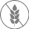 	        “Coccoli” (fried pizza dough) with Tuscan Ham and fresh “Stracchino” cheese		 8	        “Carpaccio” of “Chianina” Beef wit “Pinzimonio” of mixed vegetables                                  		and cheese cream			           	       				        10	        Aubergine tart, Pachino Tomatoes and Buffalo “Stracciatella” cheese   	         9	       Artichoke tart with “Asiago” cream							 9	        Vegan puff pastry tart made with seasonal vegetables and Pistachio “Pesto”            9	        Chef’s choice of five Tuscan taster dishes					            12		MareMixed Sea appetizer				   				        14   Stuffed Squid* with Zucchine  and aromatic oil			                                10 	       Steamed Shrimp* on Aubergine cream					                    10                                 Octopus* “salame” with Potatoes, Beans and Basil Pestol	                   	        12                    Shellfish and Crustacean* Pan							        	12                  PRIMI PIATTI / FIRST COURSES		Terra	     “Scuderie Spaghetti” with fresh tomatoes, basil and parmesan flave		            8 	      “Tortello Maremmano” with Rabbit Ragout nuanced with Sangiovese wine	          10	      Macaroni Pasta with Artichoke “Carbonara”	 	       		                       10                  “Gnudi” with Zucchine Cream, Burrata Cheese and Yellow Dates Tomatoes	           12	       Bronze drawn “Tagliolini” with Black Truffle			         		           16		Mare 	      De Cecco Spaghetti with Clams							          12	       “Maccheroni” with Aubergine, Mussels and Botarga				          12	       Black Sepia Ravioli with Shrimps* and Asparagus				              12	       Seafood Risotto (Clams, Mussels, Shrimps,Cuttlefish*,Octopus*)		          12                    “Scoglio Spaghetti” with Squid*, Mollusks and Shellfish*				           12                    “Tagliolini” Pasta with Lobster sauce (Half Lobster and Tomato)		           18SECONDI PIATTI / MAIN COURSE		Terra       	      “Florentine” T-Bone steak with roasted Potatoes 			   	               4,2/Hg        	       Rib-eye steak “Tomahawk” with roasted Potatoes 				   5,0/Hg       	       Grilled Beef Fillet with roasted Potatoes		      				         18	        Beef Fillet with Black truffle						                         24       	       “Tagliata”, Grilled sliced Beef with Rucola and Grana Cheese		                     16	       Grilled  Cockerel served with roasted Potatoes					         14  	       Grilled Tuscan Sausage served with French-Fried potatoes     				 10	       Beef Fillet with Porcini Mushrooms						 	 20	        Chunkies of Rabbit in the vine leaf and white grapes					 16                  “ Vegetarian”, Tomino Cheese served with mixed grilled vegetables	 	         12        Beef Burger (Beef 220 gr.),French-Fries,Tomato,Salad,Onion,Bacon			 16		Mare       	       Grilled skewer with Squid* and Shrimps*						          16 	      “ Fritto di mare” with fried vegetables (Carrots,Zucchini,Squid*,Shrimps*,crawfishes*)          17       	       Fresh Fish from the Tuscan sea …. Cooked in Salt or in “Isolana” style	                6,0/Hg	       Sliced Bluefin Tuna in a Sesame crust						 	  20       	       Catalan Shellfish with vegetables, Shrimps* and Lobster*			          25	       Pistachio-crusted Fresh Salmon with vegetables and vinegar			 	  18       Mixed Sea Grill (Crawfishes*, Shrimps*, spade and Tuna Fish)			 	  24Contorni / Side dishes       	      Mixed Green Salad							     5	      Mixed Salad								     5       	      French-fries								         4       	      Roasted potatoes          							     4                                                     	      Mixed Grilled Vegetables 							     6       	       Mixed vegetables “au gratin”						         6       	       Basket of Fried season Vegetables					         6DESSERT / Home-made dessertsCheese Cake with Chocolat, Orange or Strawberries				        5  €		Biscuit wafer with fresh Fruit salad and warm chocolate sauce			            6Sliced Ananas with IceCream peach taste ( no lactose)				 	6Pistachio “Semifreddo”								        6“ Tiramisù” ….the classic but Gluten free   						        5 	Deconstructed “Mille Foglie” with Chantilly cream and Strawberries			            5“Sacher Torte” Paolino’s Style							  	6Chianti Wine sorbet									 	5Vin Santo e “Cantuccini”		         						            4“Sgroppino” cocktail with lemon Ice-cream,Vodka,Prosecco				        5Sammontana Ice-cream (Chocolate, Cream or Lemon flavours)				3Freshly cut Pineapple or Strawberries						    	4Pineapple served with Sammontana Ice-cream						5Strawberries served with Sammontana Ice-cream						5Fresh Fruit salad	 								     	5White or Black “Sammontana Truffle” Ice-cream						4       	Coperto									            	3 €	( * ) = Product that may have been frozen	( ) = Dishes which can be made without Gluten